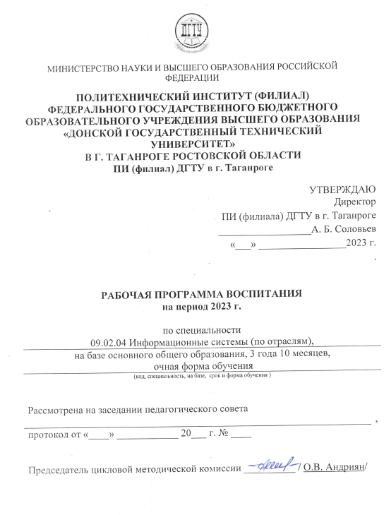 СодержаниеВведениеЦель рабочей программы воспитания – личностное развитие обучающихся и их социализация, проявляющиеся в развитии их позитивных отношений к общественным ценностям, приобретении опыта поведения и применения сформированных общих компетенций специалистов среднего звена на практике.Сроки реализации программы: на базе основного общего образования в очной форме – 3 года 10 месяцев Исполнители программы: директор, заместитель директора по учебно-воспитательной работе, классный руководитель,  преподаватели, секретарь учебной части, заведующий учебно-методическим отделом, педагог-психолог, педагог-организатор, социальный педагог, преподаватель-организатор ОБЖ, руководитель физического воспитания, члены Студенческого совета, представители Совета родителей, представители организаций – работодателей.Рабочая программа воспитания по специальности 09.02.04 Информационные системы (по отраслям) разработана на основе следующих нормативных правовых документов: – Конституция Российской Федерации; − Федеральный закон от 29 декабря 2012 г. № 273-ФЗ «Об образовании в Российской Федерации»(в редакции от 31 июля 2020г.); − Федеральный закон от 31 июля 2020 г. № 304-ФЗ «О внесении изменений в Федеральный закон «Об образовании в Российской Федерации» по вопросам воспитания обучающихся»; − Федеральный закон «О внесении изменений в отдельные законодательные акты Российской Федерации по вопросам добровольчества (волонтерства)» № 15-ФЗ от 5 февраля 2018 г.; − Указ Президента Российской Федерации от 31 декабря 2015 г. № 683 «О 	Стратегии 	национальной 	безопасности 	Российской Федерации» (с изменениями от 6 марта 2018 г.); − Указ Президента Российской Федерации от 19 декабря 2012 г.  № 	1666 	«О 	Стратегии 	государственной 	национальной 	политики  Российской Федерации на период до 2025 года»; − Указ Президента Российской Федерации от 24 декабря 2014 г. № 808 «Об утверждении Основ государственной культурной политики»; − Указ Президента Российской Федерации от 7 мая 2018 г. № 204 «О национальных 	целях 	и 	стратегических 	задачах развития Российской Федерации на период до 2024 года»; − Указ Президента Российской Федерации от 9 мая 2017 г. №203 «Стратегия развития информационного общества в Российской Федерации  на 2017-2030 гг.»; второй пункт плана мероприятий по реализации в 2021-2025 годах Стратегии развития воспитания в Российской Федерации на период до 2025 года, подписанного Председателем Правительства Российской Федерации М.В. Мишустиным, где обозначена «Разработка и внедрение рабочей программы воспитания для профессиональных образовательных организаций» во втором квартале 2021г.;Постановление 	 Правительства 	Российской 	Федерации от 6 декабря 2017 г. № 1642 Об утверждении государственной программы Российской Федерации «Развитие образования»; − Распоряжение Правительства от 29 ноября 2014 г. № 2403-р  «Основы государственной молодежной политики Российской Федерации  на период до 2025 года»; − Распоряжение Правительства от 29 мая 2015 г. № 996-р  «Стратегия развития воспитания в Российской Федерации на период  до 2025 года»; 	− 	Распоряжение	Правительства 	Российской 	Федерации  от 29 декабря 2014 г. № 2765-р «Концепция Федеральной целевой программы развития образования на 2016-2020 годы»; распоряжение Правительства Российской Федерации от 12 ноября 2020г. № 2946-р «Об утверждении плана мероприятий по реализации в 2021-2025 годах Стратегии развития воспитания в Российской Федерации на период до 2025 года»;	− План мероприятий по реализации Основ государственной молодежной политики Российской Федерации на период до 2025 года, утвержденных распоряжением Правительства Российской Федерации  от 29 ноября 2014 г. № 2403-р;  − Письмо Министерства образования и науки Российской Федерации от 14 февраля 2014 г. № ВК-262/09 и № ВК-264/09 «О методических рекомендациях о создании и деятельности советов обучающихся в образовательных организациях». − Приказ Федеральной службы по надзору в сфере образования и науки (Рособрнадзор) от 14 августа 2020 г. № 831 «Об утверждении Требований к структуре официального сайта образовательной организации в информационно-телекоммуникационной сети «Интернет» и формату предоставления информации». Основы государственной молодёжной политики Российской Федерации на период до 2025 года (утверждены распоряжением Правительства Российской Федерации от 29.11.2014г. №2403-р);Государственная программа Ростовской области «Молодежь Ростовской области» на 2019-2030 годы. (Утверждена постановлением Правительства Ростовской области от 15.10.2018 №636);Федеральный государственный образовательный стандарт среднего профессионального образования (http://spo-edu.ru/fgos);приказ ректора ДГТУ №238 от 14 декабря 2020г. о введении в действие документа «Положение о разработке и реализации рабочей программы воспитания и календарного плана воспитательной работы в подразделениях ДГТУ, реализующих программы среднего профессионального образования»;Устав ФГБОУ ВО «Донского Государственного технического университета» (Утвержден приказом Министерством науки и высшего образования Российской Федерации от 10.12.2018 года №1129);Миссия Донского Государственного технического университета;Концепциявоспитательной работы в Донском Государственном техническом университете (Утверждённой ректором ДГТУ 21.01.2020г.);Внутренние нормативно-правовые акты университета, локально-нормативныеакты института.Пояснительная записка	Воспитательный процесс в Политехническом институте (филиала) ДГТУ в г. Таганрог по специальности 09.02.04 Информационные системы (по отраслям) организован на основе настоящей рабочей программы воспитания, и направлен на развитие личности, создание условий для самоопределения и социализации обучающихся на основе социокультурных, духовно-нравственных ценностей и принятых в российском обществе правил и норм поведения в интересах человека, семьи, общества и государства, формирование у обучающихся чувства патриотизма, гражданственности, уважения к памяти защитников Отечества и подвигам Героев Отечества, закону и правопорядку, человеку труда и старшему поколению, взаимного уважения, бережного отношения к культурному наследию и традициям многонационального народа Российской Федерации, природе и окружающей среде. В центре рабочей программы воспитания (далее - программы) находится личностное развитие обучающихся, формирование у них системных знаний о различных аспектах развития России и мира. Одним из результатов реализации программы станет приобщение обучающихся к российским традиционным духовным ценностям, правилам и нормам поведения в российском обществе. Программа призвана формировать у обучающихся основы российской идентичности; готовность обучающихся к саморазвитию; мотивацию к познанию и обучению; ценностные установки и социально-значимые качества личности; активное участие в социально-значимой деятельности. Программа – это не перечень обязательных мероприятий, а описание системы возможных форм и способов работы с обучающимися.Воспитательный процесс в институте базируется на традициях профессионального воспитания:гуманистический характер воспитания и обучения;приоритет общечеловеческих ценностей, жизни и здоровья человека, свободного развитияличности;воспитание гражданственности, трудолюбия, уважения к правам и свободам человека, любви кокружающему миру, Родине, семье;развитие национальных и региональных культурных традиций в условиях многонациональногогосударства;демократический государственно-общественный характер управления образованием.Возможные риски программы воспитательной работы и пути их преодоленияПри внедрении инновационной адаптивной модели системы воспитательной работы могут возникать и определенные риски, такие как:отсутствие мотивации у подростков;инертность педагогов и обучающихся;инертность внешней среды.Пути преодоления трудностей:высокий уровень управленческой компетентности исполнителей программы;информационно–разъяснительная работа;обеспечение методического сопровождения и согласованности действий между всеми участниками учебно-воспитательного процесса.Внедрение механизмов поощрения и финансового стимулирования для педагогического и студенческого коллективов снизит возможность возникновения трудностей при реализации программы воспитания.Особенности организации воспитательного процесса 1.1 Основные принципы взаимодействия педагогических работников и обучающихся Основными принципами взаимодействия педагогических работников и обучающихся в Политехническом институте (филиале) ДГТУ в г. Таганроге в контексте воспитания учащихся являются:- неукоснительное соблюдение законности и прав семьи и обучающегося, соблюдениеконфиденциальности информации об обучающемся и его семье, приоритетбезопасности обучающегося при его нахождении в подразделении  ПИ (филиал) ДГТУ в г. Таганроге (далее по тексту ПИ); - ориентация на создание психологически комфортной среды, без которой невозможно конструктивное взаимодействие обучающихся и педагогических работников;  - реализация процесса воспитания главным образом через создание общностей, которые бы объединяли обучающихся и педагогических работников яркими и содержательными событиями, общими позитивными эмоциямии доверительными отношениями; - организация основных совместных дел обучающихся и педагогических работников как предмета совместной заботы; - системность, целесообразность и нешаблонность воспитания как условия его эффективности.1.2 Основные традиции воспитания учащихся в ПИ ДГТУОсновными традициями воспитания учащихся в ПИ ДГТУ являются:ключевые общеинститутские дела, через которые осуществляется интеграция воспитательных усилий педагогических работников;коллективная разработка, коллективное планирование, коллективное проведение и коллективный анализ результатов ключевых общеинститутских дел; созданиеусловий, при которых по мере взросления, обучающегосяувеличиваетсяего роль в совместных делах (от пассивного наблюдателядо организатора);отсутствие в проведении общеинститутских дел соревновательности между группами, поощрение конструктивного взаимодействияобучающихся, а также их социальной активности;ориентация педагогических работниковна формирование коллективовв рамках учебных групп, кружков, студий, секций и иных объединений обучающихся, на установление доброжелательных и товарищеских взаимоотношений;ключевой фигурой воспитания является классный руководитель (куратор), реализующий по отношению к обучающимся защитную, личностно развивающую, организационную, посредническую (в разрешении конфликтов) функции.Цель и задачи воспитания 		Общая цель воспитания основывается на базовых социальных  ценностях  (семья, труд, отечество, природа, мир, знания, культура, здоровье, человек) и формулируется как личностное развитие обучающихся, проявляющееся в позитивном отношении к общественным ценностям и в приобретении соответствующего этим ценностям опыта поведения.		Цель воспитания ориентирует педагогических работников на обеспечение позитивной динамики развития личности обучающегося.  		Достижению цели воспитания обучающихся способствует решение следующих основных задач: поддержание традиций коллективного планирования, организации, проведения и анализа общеинститутских ключевых дел;  реализацияпотенциалаклассного руководства в воспитании обучающихся, поддержаниеактивногоучастияучебных групп в жизни института; вовлечение обучающихся в кружки, секции, клубы, студии и иные формы внеучебной деятельности; применение в воспитании обучающихся возможности учебного занятия, поддержание и использование интерактивных форм занятий с обучающимися; инициирование и поддержание самоуправления обучающихся как на уровне подразделений ПИ, так и на уровне учебных групп; поддержание деятельности функционирующих общественных объединений и организаций;организация для обучающихся экскурсий, экспедиций, походов с целью реализации воспитательного потенциала; организация взаимодействия обучающихся с работодателями;организация работы студенческих медиа; развитиепредметно-эстетической среды; организация работы с семьями обучающихся, родителями или законными представителями, направленнойна совместное решение проблем личностного развития обучающихся.Программа предусматривает участие различных общественных, культурных, религиозных организаций, СМИ и иные субъектов влияния. Важно обеспечить согласованность действий между этими субъектами влияния в решении принципиального вопроса о том, на воспитание какого человека направлены непосредственные или опосредованные их усилия. 3 Планируемые результаты воспитательной деятельности3.1 Общие компетенции в воспитательном процессеКомпетентностный подход в воспитании акцентирует внимание на формировании у обучающихся компетенций, обеспечивающих им возможность успешной социализации, способствующих выполнению ими в будущем многообразных видов социально-профессиональной деятельности.Выпускник должен быть готовым к выполнению профессиональных функций, обладать набором профессиональных и общих компетенций согласно ФГОС  специальности 09.02.04 Информационные системы (по отраслям).Таблица 1 – перечень общих компетенций (ОК)Общие компетенции – это совокупность социально-личностных качеств обучающегося выпускника, обеспечивающих осуществление деятельности на определённом квалификационном уровне. Именно на развитие социально-личностных и индивидуальных компетенций обучающегося направлены усилия воспитательной работы.Компетенции, в том числе и социально-личностные, развивают способность выстраивать и реализовывать перспективные линии интеллектуального, культурного, нравственного, физического и профессионального саморазвития и самосовершенствования; толерантность, развитие эмоциональных, мотивационных, когнитивных и деятельностных компонентов личности обучающегося; умение работать самостоятельно и в коллективе; способность критически переосмысливать накопленный опыт.Обобщенная характеристика социально-личностных и индивидуальных компетентностей обучающихся, как предполагаемый результат, сформулирована следующим образом:проявляет активность, стремится к самореализации в творческой и профессиональной деятельности;умеет планировать и координировать свои действия для достижения цели;осознает социальную ответственность за результат своей работы;осознает необходимость укрепления здоровья как ценности и готов к формированию, сохранению и укреплению здоровья;стремится к получению образования, самообразованию, саморазвитию и самосовершенствованию в течение всей жизни;осознает меру своей ответственности, свои функции как участник общественного и политического процесса;готов стать достойным гражданином своей страны, совершенствуется и следует общим принципам, законам, нормам;имеет направленность на расширение социально значимых форм и сфер деятельности (создание проектов, участие в волонтерской, творческой деятельности и т. д.);умеет анализировать и оценивать мотивы своей практической деятельности и ее результаты;умеет прогнозировать и планировать свою дальнейшую практическую социально значимую деятельность на основе полученных результатов.3.2 Личностные результаты реализации программы воспитанияТаблица 2. Личностные результаты реализации программы воспитания3.3 Планируемые личностные результаты в ходе реализации образовательной программыТаблица 3. Планируемые личностные результаты в ходе реализации образовательной программы4 Виды, формы и содержание воспитательной деятельности  		Практическая реализация цели и задач воспитания осуществляется в рамках направлений воспитательной работы, представленных в соответствующем модуле.4.1 Модуль «Ключевые общеинститутские дела»		Ключевые дела –это главные традиционныеобщеинститутские дела, в которых принимает участие большая часть обучающихся и которые обязательно планируются, готовятся, проводятся и анализируются совместно педагогическими работниками и обучающимися. Это комплекс коллективных творческих дел, интересных и значимых для обучающихся, объединяющих их с педагогическими работниками в единый коллектив. В модуле Программы приведеныте виды и формы деятельности, которые используются в работе:Вне подразделений ПИ:социальные проекты–ежегодные совместно разрабатываемыеи реализуемые обучающимися и педагогическими работниками комплексы дел (благотворительной, экологической, патриотической, трудовой направленности), ориентированные на преобразование социума;открытые дискуссионные площадки –регулярно организуемый комплекс открытых дискуссионных площадок (студенческих, педагогических, родительских, совместных), кудаприглашаются представители других образовательных организаций, деятели науки и культуры, представители власти, общественности, где обсуждаются насущные поведенческие, нравственные, социальныепроблемы, касающиеся жизни колледжа, города, страны;спортивные состязания, праздники, фестивали, представления, которые открывают возможности для творческой самореализации обучающихся и включают их в деятельную заботу об окружающих; участие во всероссийских акциях, посвященных значимым отечественными международным событиям.На уровне подразделений ПИ: разновозрастные сборы –ежегодные многодневные выездные события, включающие в себя комплекс коллективных творческих дел, в процессе которых складывается особая общность, характеризующаяся доверительными, поддерживающими взаимоотношениями между обучающимися и взрослыми, ответственным отношением к делу, атмосферой эмоционально-психологического комфорта;праздники –ежегодно проводимые творческие (театрализованные, музыкальные, литературные и т.п.) дела, связанные со значимыми для обучающихся и педагогических работников знаменательными датами, в которых участвуют все учебные группы;торжественные ритуалы посвящения в профессию, специальность, символизирующие приобретение новых социальных статусов и развивающие идентичность обучающихся;церемонии награждения (по итогам года) обучающихся и педагогических работников за активное участие в жизни подразделенийПИ, участиев конкурсах, соревнованиях, олимпиадах, значительный вклад в развитие института.  На уровне учебных групп:выбор и делегирование представителей групп в студенческие советы в качестве ответственных за подготовку ключевых дел подразделений ПИ;участие учебных групп в реализации ключевых делподразделенийПИ;проведение в рамках учебной группы итогового анализа обучающимися ключевых дел, участие представителей групп в итоговом анализе проведенных дел на уровне студенческих советов. На уровне обучающихся:вовлечение по возможности каждого обучающегося в ключевые дела подразделений ПИв одной из возможных для них ролей: сценаристов, постановщиков, исполнителей, ведущих, декораторов, музыкальных редакторов,корреспондентов, ответственных за костюмы и оборудование, ответственных за приглашениеи встречу гостей и т.п.);индивидуальная помощь обучающемуся (при необходимости) в освоении навыков подготовки, проведения и анализа ключевых дел;наблюдение за поведением обучающегося в ситуациях подготовки, проведения и анализа ключевых дел, за отношениями со сверстниками, с педагогическими работниками;при необходимости –коррекция поведения обучающегосячерез частные беседы, включениев совместную работу с другими обучающимися, которые могли бы стать примером для обучающегося, через предложение взять в следующем ключевом деле на себя роль ответственного за тот или иной фрагмент общей работы. 4.2 Модуль «Классное руководство»		Осуществляя работу с учебной группой, педагогический работник (классный руководитель, воспитатель, куратор, и т.п.) организует работу с коллективом группы,индивидуальную работу с обучающимися вверенной ему группы,работус преподавателями-предметниками в данной группе,работу с родителями обучающихся или их законными представителями.В модуле Программы приведеныте виды и формы деятельности, которые используются в работе подразделения ПИ.Работа с учебной группой:инициирование и поддержка участия учебной группы в общеинститутских ключевых делах, оказание необходимой помощи обучающимся в подготовке, проведении и анализе;организация интересных и полезных для личностного развития обучающегосясовместных дел с обучающимися вверенной группы (познавательной, трудовой, спортивно-оздоровительной, духовно-нравственной, творческой направленности), позволяющие, с одной стороны, вовлечь обучающихся с самыми разными потребностями и тем самым дать возможность самореализоваться, а с другой–установить и упрочить доверительные отношения с обучающимися группы;  проведение классных часов, основанных на принципах уважительного отношения к личности обучающегося, поддержки активной позиции каждого обучающегося в беседе, предоставления обучающимся возможности обсуждения и принятия решений по обсуждаемой проблеме, создания благоприятной средыдля общениякак времениплодотворного и доверительного общения педагогического работника и обучающихся; сплочение коллектива группы через игры и тренинги, направленные на сплочение и командообразование; однодневные и многодневные походы и экскурсии; празднования в группе дней рождения обучающихся, включающие в себя подготовленные ученическими микрогруппами поздравления, творческие подарки и розыгрыши; регулярные сборы-праздники, дающие каждому обучающемуся возможность анализасобственного участия в жизни класса; выработка совместно с обучающимися законовучебной группы, помогающих обучающимся освоить нормы и правила общения. Индивидуальная работа с обучающимися:изучение особенностей личностного развития обучающихся группычерез наблюдение за поведением обучающихся в повседневной жизни, в специально создаваемых педагогических ситуациях, в играх, погружающих обучающегося в мир человеческих отношений, в организуемых педагогическим работником беседах по тем или иным нравственным проблемам. Результаты наблюдения сверяются с результатами бесед классного 	руководителя 	с 	родителями 	обучающихся,  преподавателями - предметниками, а также (при необходимости) с психологом; поддержка обучающегося в решении важных жизненных проблем (налаживание взаимоотношений с одногруппниками или педагогическими работниками, дальнейшее трудоустройство, успеваемость и т.п.), когда каждая проблема трансформируется классным руководителем в задачу для обучающегося, которую необходимо совместно решить; индивидуальная работа с обучающимися группы, направленная на заполнение личных портфолио, в которых обучающиеся не толькофиксируют учебные, творческие, спортивные, личностные достижения, но и в ходе индивидуальных неформальных бесед с классным руководителем в начале каждого года планируют их, а в конце годавместе анализируют свои успехи и неудачи;коррекция поведения, обучающегося через частные беседы с родителямиили законными представителями,с другими обучающимися класса;через включение в проводимые психологом тренинги общения; через предложение взять на себя ответственность за то или иное поручение в учебной группе. Работа с преподавателями учебной группы: регулярные консультации классного руководителя с преподавателями-предметниками,	преподавателями 	специальных дисциплин, 	мастерами производственного обучения, направленные на формирование единства мнений и требований педагогических работниковпо ключевым вопросам воспитания; проведение мини-педсоветов, направленных на решение конкретных проблем учебной группы;привлечение преподавателей-предметников к участию в делах группы, дающих педагогическим работникам возможность лучше узнавать и понимать своих обучающихсяв отличной от учебной обстановки;привлечение преподавателей-предметников, преподавателей специальных дисциплин к участию в родительских собраниях класса для объединения усилий в деле обучения и воспитания обучающихся.Работа с родителями обучающихся или законными представителями:регулярное информирование родителей об успехах и проблемах в колледже их обучающихся, о жизни группы в целом;помощь родителям обучающихся (законным представителям) в регулировании отношений между администрацией подразделений ПИи преподавателями; организация родительских собраний, происходящих в режиме обсуждения наиболее острых проблем обучения и воспитания обучающихся;создание и организация работы родительских комитетов учебной группы, участвующих в управлении подразделений ПИ и решении вопросов воспитания и обучения обучающихся;привлечение членов семей обучающихся к организации и проведению дел группы.	     4.3 Модуль «Внеучебная деятельность»		Внеучебная деятельность объединяет все виды деятельности обучающихся (кроме учебной), в которых возможно и целесообразно решение задач воспитания и социализации.		Воспитание на занятиях внеучебной деятельности осуществляется преимущественно черезследующие виды и формы деятельности:  вовлечение обучающихся в интересную и полезную для них деятельность, предоставляющую возможность самореализоваться, приобрести социально значимые знания, развить важные для личностного развития социально значимые отношения, получить опыт участия в социально значимых делах;формирование в кружках, секциях, клубах, студиях и т.п. общностей, которые могли бы объединять обучающихся и педагогических работников позитивными эмоциями и доверительным отношениемдруг к другу;становлениев объединениях обучающихся традиций, задающих определенные социально значимые формы поведения;поддержку в объединениях обучающихся с ярко выраженной лидерской позицией и установкой на сохранение и поддержание накопленных социально значимых традиций;поощрение педагогическими работниками инициатив обучающихся. Реализация воспитательного потенциала курсов внеучебной деятельности происходит в рамкахвидов, выбранных обучающимися:познавательная деятельность. Внеучебная деятельность, направленнаяна передачу обучающимся социально значимых знаний, развивающихлюбознательность, позволяющихпривлечь внимание к экономическим, политическим, экологическим, гуманитарным проблемам общества, формирующихгуманистическое мировоззрение и научную картину мира; художественное творчество. Внеучебная деятельность, создающая благоприятные условия, направленные на раскрытие творческих способностей, формирование чувства вкуса и умения ценить прекрасное, на воспитание ценностного отношения обучающихся к культуре и общеедуховно-нравственное развитие; проблемно-ценностное общение. Внеучебная деятельность, направленнаяна развитие коммуникативных компетенций обучающихся, воспитание культуры общения, развитие умений слушать и слышать других, уважать чужое мнениеи отстаивать собственное, терпимо относиться кразнообразию взглядов людей; туристско-краеведческая деятельность. Внеучебная деятельность, направленная на воспитание у обучающихся любви к родномукраю, истории, культуре, природе, на развитие самостоятельности и ответственности обучающихся, формирование навыков самообслуживающего труда;спортивно-оздоровительная деятельность. Внеучебная деятельность, направленная на физическое развитие обучающихся, развитие ценностного отношения к собственномуздоровью, побуждение к здоровому образу жизни, воспитание силы воли, ответственности, формирование установок на защиту слабых;трудовая деятельность. Внеучебная деятельность, направленная на развитие творческих способностей обучающихся, воспитание трудолюбия и уважительного отношения к физическому труду;игровая деятельность. Внеучебная деятельность, направленная на раскрытие творческого, умственного и физического потенциала обучающихся, развитие навыков конструктивного общения, уменияработать в команде. 4.4 Модуль «Учебное занятие»Реализация педагогическими работниками воспитательного потенциала учебного занятия включаетследующие виды и формы деятельности: установление доверительных отношений между педагогическим работником и обучающимися, способствующих позитивному восприятию требований и просьб педагогического работника, привлечению внимания к обсуждаемой на занятии информации, активизации познавательной деятельности;побуждение обучающихся соблюдать на учебном занятии, практике общепринятые нормы поведения, правила общения со старшими (педагогическими работниками) и сверстниками (обучающимися), принципы учебной дисциплиныи самоорганизации; привлечение внимания обучающихся к ценностному аспекту изучаемых на занятии явлений, организация работы с получаемой на уроке социально значимой информацией (инициирование обсуждения, высказывания обучающимися мнения, выработки собственногоотношения; использование воспитательных возможностей содержания учебного предмета, дисциплины через демонстрацию обучающимся примеров ответственного гражданского поведения, проявления человеколюбия и добросердечности,через подбор соответствующих текстов для чтения, задач для решения, проблемных ситуаций для обсуждения в учебной группе;применение на учебном занятии интерактивных форм работыс обучающимися: интеллектуальных игр, стимулирующих познавательную мотивациюобучающихся; дидактического театра, где полученные на уроке знания обыгрываются в театральных постановках; дискуссий, которые дают обучающимся возможность приобрести опыт ведения конструктивного диалога;групповой работы или работы в парах, которые учат обучающихся командной работеи взаимодействию с другими обучающимися;включение в учебное занятие игровых процедур, которые помогают поддержать мотивацию обучающихся к получению знаний, налаживанию позитивных межличностных отношений в учебной группе, помогают установлению доброжелательной атмосферы во время занятия; организация шефства мотивированных и эрудированных обучающихся над неуспевающими одногруппниками, дающего обучающимся социально значимый опытсотрудничества и взаимной помощи; инициирование и поддержка научной и исследовательской деятельностиобучающихсяв рамках реализации индивидуальных и групповых научныхи исследовательских проектов, что даст обучающимся возможность приобрести навык самостоятельного решения теоретической проблемы, навык генерированияи оформления собственных идей, навык уважительного отношения к чужим идеям,оформленным в работах других исследователей, навык публичного выступления перед аудиторией, аргументирования и отстаивания собственнойточки зрения.4.5 Модуль «Самоуправление»Поддержка самоуправления в подразделенияхПИ помогает педагогическим работникам воспитывать в обучающихся инициативность, самостоятельность, ответственность, трудолюбие, чувство собственного достоинства, а обучающимсяпредоставляет широкие возможности для самовыражения и самореализации. Самоуправление обучающихся осуществляется через следующие виды и формы деятельности. На уровне подразделений ПИ: через деятельность выборного Совета обучающихся/Студенческого совета, создаваемого для учета мнения обучающихся по вопросам управления подразделений ПИ и принятия административных решений, затрагивающих права и законные интересыобучающихся; через деятельность Совета старост, объединяющего старост учебных групп для распространения значимой для обучающихся информации и обеспеченияобратной связи сучебнымигруппами; через работу постоянно действующего актива подразделений ПИ, инициирующего и организующего проведение значимых для обучающихся событий (соревнований, конкурсов, фестивалей, капустников, флешмобов и др.); через деятельность творческих советов дела, отвечающих за проведение тех или иных конкретных мероприятий, праздников, вечеров, акций и т.п.;через деятельность созданной из наиболее авторитетных обучающихсяи курируемой психологом группы по урегулированию конфликтных ситуацийв подразделенияхПИ.  На уровне учебных групп:через деятельность выборных по инициативе и предложениям обучающихся группы лидеров (старост, профоргов группы), представляющих интересы группы в подразделениях ПИ и призванных координировать работус общеинститутскихорганамисамоуправления;через деятельность выборных органов самоуправления, отвечающихза различные направления работы группы (спортивное направление, творческие дела и др.). На индивидуальном уровне: через вовлечение обучающихся в планирование, организацию, проведениеи анализ дел подразделений ПИ, его филиалов и учебной группы.4.6 Модуль «Общественные объединения обучающихся»Действующее на базе ПИ общественное объединение –это добровольное, самоуправляемое, некоммерческое формирование, созданное по инициативе обучающихся и взрослых, объединившихся на основе общности интересов для реализации общих целей, указанных в уставе общественного объединения. Правовой основой является Федеральный закон от 19 мая 1995 г. № 82-ФЗ«Об общественных объединениях» (ст. 5). Воспитание в студенческом общественном объединении осуществляется черезследующие виды и формы деятельности:  утверждение и последовательную реализацию в студенческом общественном объединении демократических процедур (выборы руководящих органов объединения, подотчетность выборных органов общему сбору объединения,ротация состава выборных органов и т.п.), дающих обучающемуся возможность получить социально значимый опыт гражданского поведения;организацию 	общественно 	полезных 	дел, 	дающих обучающимся возможность получить важный для личностного развития опыт деятельности, направленной на помощь другим людям, образовательной организации, обществу в целом,развить в себе такие качества, как забота, уважение, умение сопереживать, умение общаться, слушать и слышать других. Такими делами могут являться посильная помощь, оказываемая обучающимися пожилым людям,совместная работа с учреждениями социальной сферы (проведение культурно-просветительских и развлекательных мероприятий, помощь в благоустройстве территории и т.п.),участие обучающихся в работе на прилегающей к колледжу территории (работа в саду, уход за деревьями и кустарниками, благоустройство клумб колледжа) и другие;договор, заключаемый между обучающимися и студенческим общественным объединением колледжа/института, традиционной формой которого является торжественное обещание (клятва) при вступлении в объединение. Договор представляет собой механизм, регулирующий отношения, возникающие между обучающимся и коллективом общественного объединения, руководителем, обучающимися, не являющимися членамиданного объединения;клубные встречи –формальные и неформальные встречи членов студенческого общественного объединения для обсуждения вопросов управления объединением, планирования дел в подразделенияхПИ, совместного празднования знаменательных событий; лагерные сборы студенческого объединения, проводимые в каникулярное время;поддержку и развитие в студенческом объединении традиций и ритуалов, формирующих у обучающегося чувство общности с другими членами, чувство причастности к тому, что происходит в объединении (реализуется посредством введения особой символики объединения, проведения ежегодной церемонии посвящения в члены объединения, создания и поддержки интернет-странички объединения в социальных сетях, организации деятельности пресс-центра детского объединения, проведения традиционных огоньков); участие членов студенческого общественного объединения в волонтерских акциях, деятельности на благо конкретных людей и социального окруженияв целом.4.7 Модуль «Экскурсии, экспедиции, походы, поездки»Воспитательные возможности данного модуля реализуются в рамках следующих видов и форм деятельности:экскурсии, регулярные пешие прогулки или походы выходного дня, организуемые в учебных группах классными руководителями: в музей, в картинную галерею, в технопарк, в театр, на предприятие, на природу (проводятся как интерактивные занятия с распределением среди обучающихся ролей, например фотографов, разведчиков, гидов, корреспондентов, оформителей, и соответствующих заданий); литературные, исторические, биологические экспедиции, организуемые педагогическими работниками в другие города или села для углубленного изучения биографий проживавших здесь российских поэтов и писателей, произошедших исторических событий, имеющихся природных и историко-культурных ландшафтов, флоры и фауны; поисковые экспедиции (вахты памяти), организуемые поисковым отрядом колледжа к местам боев Великой Отечественной войны для поиска и захоронения останков погибших советских воинов;многодневные походы, осуществляемые с обязательным привлечением обучающихся к коллективному планированию (разработка маршрута, расчет времени и мест возможных ночевок и переходов), коллективной организации (подготовка необходимого снаряжения и питания), коллективному проведению (распределение среди обучающихся основных видов работ и соответствующих ответственных должностей), коллективному анализу туристского путешествия (каждого дня –у вечернего походного костра и всего похода –по возвращениидомой);туристический слет с участием команд, сформированных из педагогических работников, обучающихся и родителей, включающий в себя,например, соревнование по технике пешеходного туризма, соревнование по спортивному ориентированию, комбинированную эстафету, конкурс на лучшую топографическую съемку местности, конкурс знатоков лекарственных растений, конкурс туристской кухни, конкурс туристской песни, конкурс благоустройства командных биваков; летний выездной лагерь, ориентированный на организацию активного отдыха обучающихся, обучение навыкам выживания в дикой природе, закаливание (программа лагеря может включать мини-походы, марш-броски, ночное ориентирование, робинзонады, квесты, игры, соревнования, конкурсы). 4.8 Модуль «Взаимодействие с работодателями»В модуле Программы приведены те виды и формы деятельности, которые используются в работе подразделенияПИ:  циклы часов, направленных на подготовку обучающегося к осознанному планированию и реализации своего профессионального будущего;симуляции, деловые игры, квесты, решение кейсов (ситуаций, в которых необходимо принять решение, занять определенную позицию), расширяющие знания обучающихся о типах профессий, о способах выбора профессий;экскурсии на предприятия города, дающие обучающимся возможность глубже понять избранную специальность, выбрать место практикии трудоустройства;посещение дней открытых дверей, участие в профориентационных выставках, ярмарках профессий, посещение тематических профориентационных парков, профориентационных лагерей;создание и реализация проекта по запросу работодателя, участие в работе всероссийских проектов, созданных в сети Интернет: просмотр лекций, решение учебно-тренировочных задач, участие в мастер-классах;освоение обучающимися профессии/специальности в рамках различных курсов дополнительного образования. 4.9 Модуль «Студенческие медиа»В данном модуле Программы приведеныте виды и формы деятельности, которые используются в работе подразделений ПИ: разновозрастный редакционный совет обучающихся и консультирующих педагогических работников, целью которого является освещение (через газету, радио или телевидение, социальные группы колледжа) наиболее интересных моментовжизни колледжа/института, популяризация ключевых дел, работы кружков, секций, деятельности органов самоуправления; газета подразделений ПИ, на страницах которой обучающимися размещаются материалы об организациях среднего профессионального образования и востребованных профессиях/специальностях,организуются конкурсы рассказов, поэтических произведений, сказок, репортажей и научно-популярных статей,проводятся круглые столы с обсуждением значимых учебных, социальных, нравственных проблем;медиацентр –созданная из заинтересованных добровольцев группа информационно-технической поддержки мероприятий подразделений ПИ, осуществляющая видеосъемку и мультимедийное сопровождение значительных событий, праздников колледжа/института, фестивалей, конкурсов, спектаклей, капустников, вечеров, дискотек;интернет-группа –разновозрастное сообщество обучающихся и педагогических работников, поддерживающее интернет-сайт подразделений ПИ и соответствующую группу в социальных сетях с целью освещения деятельности ПИв информационном пространстве, привлечения внимания общественности, информационного продвижения и организации виртуальной диалоговой площадки, гдеобучающимися, педагогическими работникамии родителями могли бы открыто обсуждаться значимые вопросы; киностудия –это место, гдесоздаются ролики, клипы, осуществляется монтаж познавательных, документальных, анимационных, художественных фильмов с акцентом на этическое, эстетическое, патриотическое просвещение аудитории;участие обучающихся в региональных или всероссийских конкурсах медиа.4.10 Модуль «Организация предметно-эстетической среды»В данном модуле Программы приведены формы работы, используемые в подразделениях ПИ:  оформление интерьера помещений (вестибюля, коридоров, рекреаций, залов, лестничных пролетов и т.п.) и периодическая переориентация, которая может служить хорошим средством разрушения негатива у обучающихся, на учебные и внеучебные занятия;озеленение территории ПИ, оборудование ПИ беседок, спортивных и игровых площадок, оздоровительно-рекреационных зон, позволяющих разделить свободное пространство ПИ на зоны активного и тихого отдыха; создание и поддержание в рабочем состоянии в вестибюле стеллажей свободного книгообмена; благоустройство кабинетов, осуществляемое классными руководителями, позволяющее обучающимся проявить своюфантазию и творческие способностии создающее повод для длительного общения классного руководителясобучающимися; размещение в коридорах и рекреациях подразделений ПИ экспонатов экспериментариума – набора приспособлений для проведения заинтересованными обучающимися несложных и безопасных технических экспериментов;событийный дизайн –оформление пространства дляпроведения конкретных событийвподразделенияхПИ (праздников, торжественных линеек, творческих вечеров, выставок, собраний, конференций и т.п.); совместная с обучающимися разработка, создание и популяризация особой символики подразделений ПИ (флаг, гимн, эмблема, логотип, элементы костюма и т.п.), используемой как повседневно, так и в торжественные моменты жизни образовательной организации:во время праздников, торжественных церемоний, ключевых дел и иных происходящих в жизни подразделений ПИ знаковых событий;регулярная организация и проведение конкурсов творческих проектов по благоустройству различных участков территории ПИ (высадке культурных растений, закладке газонов, сооружению альпийских горок, созданию инсталляций и иного декоративного оформления отведенных для проектов мест); акцентирование внимания обучающихся посредством элементов предметноэстетической среды (стенды, плакаты, инсталляции) на важных для воспитания ценностях, традициях, правилах.4.11 Модуль «Работа с родителями»В данном модуле Программы приведеныте виды и формы деятельности, которые используются в подразделенияхПИ:  На групповом уровне: родительский комитет, участвующийв управлении и решении вопросов воспитания и социализации обучающихся;родительские гостиные, гдеобсуждаются вопросы возрастных особенностей обучающихся, формы и способы доверительного взаимодействия родителейиобучающихся ипроводятся мастер-классы, семинары, круглые столы с приглашением специалистов;родительские собрания, происходящие в режиме обсуждения наиболее острых проблем обучения и воспитания.На индивидуальном уровне:работа специалистов по запросу родителей для решения острых конфликтных ситуаций;участие родителей в педагогических консилиумах, собираемых в случае возникновения острых проблем, связанных с обучением и воспитанием конкретного обучающегося;помощь со стороны родителей в подготовке и проведении мероприятийв подразделенияхПИ; индивидуальное консультирование c целью координации воспитательных усилий педагогических работников и родителей.5 Основные направления самоанализа воспитательной работы Самоанализ организуемой в институте воспитательной работы осуществляется по направлениям воспитательной работы и проводится с целью выявления основных проблем воспитания обучающихся в институте и последующего их решения. Основными принципами, на основе которых осуществляется самоанализ воспитательной работы в образовательной организации, являются:принцип гуманистической направленности осуществляемого анализа, ориентирующий экспертов на уважительное отношение как к обучающимся, так и к педагогическим работникам, реализующим воспитательный процесс в институте; принцип приоритета анализа сущностных сторон воспитания, ориентирующий экспертов на изучение не количественных его показателей, а качественных, таких как содержание и разнообразие деятельности, характер общения и отношений между обучающимися и педагогическими работниками; принцип развивающего характера осуществляемого анализа, ориентирующий экспертов на использование его результатов для совершенствования воспитательной деятельности педагогических работников: грамотной постановки цели и задач воспитания, умелого планирования воспитательной работы, адекватного подбора видов, форм и содержания совместной деятельности с обучающимися;принцип разделенной ответственности за результаты личностного развития обучающихся, ориентирующий экспертов на понимание того, что личностное развитие обучающихся– это результат как социального воспитания (в котором образовательная организация участвует наряду с другими социальными институтами), так и стихийной социализации и саморазвития обучающихся.Основными направлениями анализа организуемого воспитательного процесса являются (таблица 2):результаты воспитания, социализации и саморазвития обучающихся;состояние организуемой совместной деятельности обучающихся и педагогическихработников ;итогом самоанализа организуемой воспитательной работы является перечень выявленных проблем.Таблица 4 – Основные направления анализаПриложение АКалендарный план воспитательной работы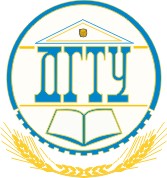 МИНИСТЕРСТВО НАУКИ И ВЫСШЕГО ОБРАЗОВАНИЯ РОССИЙСКОЙ ФЕДЕРАЦИИПОЛИТЕХНИЧЕСКИЙ ИНСТИТУТ (ФИЛИАЛ) ФЕДЕРАЛЬНОГО ГОСУДАРСТВЕННОГО БЮДЖЕТНОГО ОБРАЗОВАТЕЛЬНОГО УЧРЕЖДЕНИЯ ВЫСШЕГО ОБРАЗОВАНИЯ«ДОНСКОЙ ГОСУДАРСТВЕННЫЙ ТЕХНИЧЕСКИЙ УНИВЕРСИТЕТ» В Г. ТАГАНРОГЕ РОСТОВСКОЙ ОБЛАСТИПИ (филиал) ДГТУ в г. ТаганрогеКалендарный план воспитательной работыВведение……………………………………………………………………….3Пояснительная записка………………………………………………………6Особенности организуемого воспитательного процесса………………..81.1 Основные принципы взаимодействия педагогических работников и обучающихся…………………………………………………………………..81.2 Основные традиции воспитания учащихся в ПИ ДГТУ……………..9Цель и задачи воспитания…………………………………………………9Планируемые результаты воспитательной деятельности………………10    3.1 Общие компетенции в воспитательном процессе…………………..11    3.2 Личностные результаты реализации программы воспитания……….13    3.3 Планируемые личностные результаты в ходе реализации образовательной программы…………………………………………………15Виды, формы и содержание деятельности………………………………..18     4.1 Модуль «Ключевые общеинститутские дела»………………………18     4.2 Модуль «Классное руководство» ……………………………………204.3 Модуль «Внеучебная деятельность» …………………………………224.4 Модуль «Учебное занятие» …………………………………………234.5 Модуль «Самоуправление» …………………………………….……254.6 Модуль «Общественные объединения обучающихся» …………..…264.7 Модуль «Экскурсии, экспедиции, походы, поездки» ……………..274.8 Модуль «Взаимодействие с работодателями» …………………..…284.9 Модуль «Студенческие медиа» …………………………………..…294.10 Модуль «Организация предметно-эстетической среды»…………294.11 Модуль «Работа с родителями» ……………………………………30Основные направления самоанализа воспитательной работы…………32Приложение А «Календарный план воспитательной работы» …………..34ОК 01.Выбирать способы решения задач профессиональной деятельности применительно к различным контекстамОК 02. Осуществлять поиск, анализ и интерпретацию информации, необходимой для выполнения задач профессиональной деятельностиОК 03. Планировать и реализовывать собственное профессиональное и личностное развитиеОК 04. Работать в коллективе и команде, эффективно взаимодействовать с коллегами, руководством, клиентамиОК 05. Осуществлять устную и письменную коммуникацию на государственном языке Российской Федерации с учетом особенностей социального и культурного контекстаОК 06. Проявлять гражданско-патриотическую позицию, демонстрировать осознанное поведение на основе традиционных общечеловеческих ценностейОК 07. Содействовать сохранению окружающей среды, ресурсосбережению, эффективно действовать в чрезвычайных ситуацияхОК 08. Использовать средства физической культуры для сохранения и укрепления здоровья в процессе профессиональной деятельности и поддержания необходимого уровня физической подготовленностиОК 09. Использовать информационные технологии в профессиональной деятельностиПродолжение таблицы 1 – перечень общих компетенций (ОК)Продолжение таблицы 1 – перечень общих компетенций (ОК)ОК 10. Пользоваться профессиональной документацией на государственном и иностранном языкахОК 11. Использовать знания по финансовой грамотности, планировать предпринимательскую деятельность в профессиональной сфереЛичностные результаты реализации программы воспитанияКод личностных результатов
реализации
программы
воспитанияОсознающий себя гражданином и защитником великой страныЛР 1Проявляющий активную гражданскую позицию, демонстрирующий приверженность принципам честности, порядочности, открытости, экономически активный и участвующий в студенческом и территориальном самоуправлении, в том числе на условиях добровольчества, продуктивно взаимодействующий и участвующий в деятельности общественных организацийЛР 2Соблюдающий нормы правопорядка, следующий идеалам гражданского общества, обеспечения безопасности, прав и свобод граждан России. Лояльный к установкам и проявлениям представителей субкультур, отличающий их от групп с деструктивным и девиантным поведением. Демонстрирующий неприятие и предупреждающий социально опасное поведение окружающихЛР 3Проявляющий и демонстрирующий уважение к людям труда, осознающий ценность собственного труда. Стремящийся к формированию в сетевой среде личностно и профессионального конструктивного «цифрового следа»ЛР 4Демонстрирующий приверженность к родной культуре, исторической памяти на основе любви к Родине, родному народу, малой родине, принятию традиционных ценностей многонационального народа РоссииЛР 5Проявляющий уважение к людям старшего поколения и готовность к участию в социальной поддержке и волонтерских движенияхЛР 6Осознающий приоритетную ценность личности человека; уважающий собственную и чужую уникальность в различных ситуациях, во всех формах и видах деятельности.ЛР 7Продолжение  таблицы 2. Личностные результаты реализации программы воспитанияПроявляющий и демонстрирующий уважение к представителям различных этнокультурных, социальных, конфессиональных и иных групп. Сопричастный к сохранению, преумножению и трансляции культурных традиций и ценностей многонационального российского государстваЛР 8Соблюдающий и пропагандирующий правила здорового и безопасного образа жизни, спорта; предупреждающий либо преодолевающий зависимости от алкоголя, табака, психоактивных веществ, азартных игр и т.д. Сохраняющий психологическую устойчивость в ситуативно сложных или стремительно меняющихся ситуацияхЛР 9Заботящийся о защите окружающей среды, собственной и чужой безопасности, в том числе цифровойЛР 10Проявляющий уважение к эстетическим ценностям, обладающий основами эстетической культурыЛР 11Принимающий семейные ценности, готовый к созданию семьи и воспитанию детей; демонстрирующий неприятие насилия в семье, ухода от родительской ответственности, отказа от отношений со своими детьми и их финансового содержанияЛР 12Личностные результатыреализации программы воспитания, определенные отраслевыми требованиями
к деловым качествам личностиЛичностные результатыреализации программы воспитания, определенные отраслевыми требованиями
к деловым качествам личностиДемонстрирующий умение эффективно взаимодействовать в команде, вести диалог, в том числе с использованием средств коммуникацииЛР 13Демонстрирующий навыки анализа и интерпретации информации из различных источников с учетом нормативно-правовых нормЛР 14Демонстрирующий готовность и способность к образованию, в том числе самообразованию, на протяжении всей жизни; сознательное отношение к непрерывному образованию как условию успешной профессиональной и общественной деятельности.  ЛР 15Личностные результатыреализации программы воспитания, определенные ключевыми работодателямиЛичностные результатыреализации программы воспитания, определенные ключевыми работодателямиВыполняющий трудовые функции и демонстрирующий профессиональные навыки в профессиональной деятельности.ЛР 16Личностные результатыреализации программы воспитания, определенные субъектамиобразовательного процессаЛичностные результатыреализации программы воспитания, определенные субъектамиобразовательного процессаПроявляющий доброжелательность к окружающим, деликатность,чувство такта и готовность оказать услугу каждому кто в нейнуждается.ЛР 17ИндексНаименование профессионального модуля учебной дисциплиныКод личностных результатовреализации программы воспитанияОУД.01Русский языкЛР 2,4-8,11, 17ОУД.02ЛитератураЛР 1-9,11,12, 17ОУД.03Иностранный языкЛР 2-8,11ОУД.04МатематикаЛР 6ОУД.05ИсторияЛР 1,9-11,12ОУД.06Физическая культураЛР 1, 4-6,8,9,11,12ОУД.07Основы безопасности жизнедеятельностиЛР 1-6,8-10,12, 17ОУД.08Астрономия ЛР 1,5,10ОУД.09ИнформатикаЛР 4,6,8,10ОУД.10ФизикаЛР 6,10ОУД.11Родной языкЛР 1-6,8-12ОУД.12Введение в специальностьЛР 1-6,8-12ОГСЭ.01Основы философииЛР 13, 14,15, 16,17ОГСЭ.02ИсторияЛР 13, 14, 15, 16,17ОГСЭ.03Иностранный языкЛР 13, 14, 15, 16,17ОГСЭ.04Физическая культураЛР 13, 14, 15, 16,17ОГСЭ.05Основы исследовательской работыЛР 13, 14, 15, 16,17ОГСЭ.06Русский язык и культура речиЛР 13, 14, 15, 16,17ЕН.01МатематикаЛР 13, 14, 15, 16,17ЕН.02Дискретная математикаЛР 13, 14, 15, 16,17ЕН.03Экологические основы природоиспользования ЛР 13, 14, 15, 16,17ОП.01Операционные системы и средыЛР 13, 15, 16,17ОП.02Архитектура аппаратных средствЛР 13,14, 15, 16,17ОП.03Информационные технологии// Адаптивные информационные и коммуникационные технологииЛР 13, 14, 15, 16,17ОП.04Основы алгоритмизации и программированияЛР 13, 14, 15, 16,17ОП.05Правовое обеспечение профессиональной деятельностиЛР 13,14,  15, 16,17ОП.06Безопасность жизнедеятельностиЛР 13, 15, 16,17ОП.07Экономика отраслиЛР 13, 15, 16,17ОП.08Основы проектирования баз данныхЛР 13, 15, 16,17ОП.09Стандартизация, сертификация и техническое документоведениеЛР 13, 15, 16,17ОП.10Численные методыЛР 13, 15, 16,17ОП.11Компьютерные сетиЛР 13, 15, 16,17Продолжение таблицы 3. Планируемые личностные результаты в ходе реализации образовательной программыПродолжение таблицы 3. Планируемые личностные результаты в ходе реализации образовательной программыПродолжение таблицы 3. Планируемые личностные результаты в ходе реализации образовательной программыОП.12Менеджмент в профессиональной деятельностиЛР 13, 15, 16,17ОП.13Компьютерная графикаЛР 13, 15, 16,17ПМ.06Сопровождение информационных системЛР 13, 14, 15, 16,17МДК.06.01Внедрение ИСЛР 13, 15, 16,17МДК.06.02Инженерно-техническая поддержка сопровождения ИСЛР 13, 14, 15, 16,17МДК.06.03Устройство и функционирование информационной системыЛР 13, 14, 15, 16,17МДК.06.04Интеллектуальные системы и технологииЛР 13, 14, 15, 16,17ПМ.06Сопровождение информационных системЛР 13, 14, 15, 16,17УП.06Учебная практика ЛР 13, 15, 16,17ПП.06Производственная практика (по профилю специальности)ЛР 13, 14, 15, 16,17МДК.05.01Выполнение работ по профессии «Наладчик аппаратного и программного обеспечения»ЛР 13, 14, 15, 16,17УП.05Учебная практика ЛР 13, 14, 15, 16,17ПП.05Производственная практика (по профилю специальности)ЛР 13, 14, 15, 16,17ПМ.07Соадминистрирование и автоматизация баз данных и серверовЛР 13, 14, 15, 16,17МДК.07.01Управление и автоматизация баз данныхЛР 13, 14, 15, 16,17МДК.07.02Сертификация информационных системЛР 13, 14, 15, 16,17УП.06Учебная практика ЛР 13, 14, 15, 16,17ПП.06Производственная практика (по профилю специальности)ЛР 13, 14, 15, 16,17ПДППреддипломная практикаЛР 13, 14, 15, 16,17ГИАГосударственная итоговая аттестацияЛР 13, 14, 15, 16,17ОП.14Основы разработки web-и мобильных приложенийЛР 13, 15, 16,17ОП.15Инженерная графикаЛР 13, 15, 16,17ОП.16Основы электротехникиЛР 13, 15, 16,17ОП.17Прикладная электроникаЛР 13, 15, 16,17ОП.18Правовое обеспечение профессиональной деятельности /Социальная адаптация и основы социально-правовых знанийЛР 13, 15, 16,17ОП.19Основы финансовой грамотностиЛР 13, 15, 16,17ОП.20Бережливое производствоЛР 13, 15, 16,17ПМ.02Осуществление интеграции программных модулейЛР 13, 15, 16,17МДК.02.01Технология разработки программного обеспеченияЛР 13, 15, 16,17Продолжение таблицы 3. Планируемые личностные результаты в ходе реализации образовательной программыПродолжение таблицы 3. Планируемые личностные результаты в ходе реализации образовательной программыПродолжение таблицы 3. Планируемые личностные результаты в ходе реализации образовательной программыМДК.02.02Инструментальные средства разработки программного обеспеченияЛР 13, 15, 16,17МДК.02.03Математическое моделированиеЛР 13, 15, 16,17УП.01Учебная практика ЛР 13, 14, 15, 16,17ПП.01Производственная практика (по профилю специальности)ЛР 13, 14, 15, 16,17ПМ.03Ревьюирование программных модулейЛР 13, 15, 16,17МДК.03.01Моделирование и анализ программного обеспеченияЛР 13, 14, 15, 16,17МДК.03.02Управление проектамиЛР 13, 14, 15, 16,17УП.03Учебная практика ЛР 13, 14, 15, 16,17ПП.03Производственная практика (по профилю специальности)ЛР 13, 14, 15, 16,17ПМ.03Сопровождение и продвижение программного обеспечения отраслевой направленностиЛР 13, 14, 15, 16,17МДК.03.01Сопровождение и продвижение программного обеспечения отраслевой направленностиЛР 13, 14, 15, 16,17УП.03Учебная практика ЛР 13, 14, 15, 16,17ПП.03Производственная практика (по профилю специальности)ЛР 13, 14, 15, 16,17ПМ.05Проектирование и разработка информационных системЛР 13, 14, 15, 16,17МДК.05.01Проектирование и дизайн информационных системЛР 13, 14, 15, 16,17МДК.05.02Разработка кода информационных системЛР 13, 14, 15, 16,17МДК.05.03Тестирование информационных системЛР 13, 14, 15, 16,17УП.05Учебная практика ЛР 13, 14, 15, 16,17ПП.05Производственная практика (по профилю специальности)ЛР 13, 14, 15, 16,17Направления анализа воспитательного процессаКритерий анализаСпособ получения информации о результатах воспитанияРезультат анализаРезультаты воспитания, социализации и саморазвития обучающихсяДинамика личностного развития обучающихсяПедагогическое наблюдениеПолучение представления о том, какие прежде существовавшие проблемы личностного развития обучающихся удалось решить за прошедший учебный год; какие проблемы решить не удалось и почему; какие новые проблемы появились, над чем далее предстоит работать педагогическим работникам Состояние организуемой в институте совместной деятельности обучающихся и педагогических работников Наличие в институте интересной, событийно насыщенной и личностно развивающей совместной деятельности обучающихся и педагогических Беседы с обучающимися, педагогическими работниками и лидерами общественных молодежных организаций, созданных обучающимися в колледже, при необходимости – их анкетированиеПолучение представления о качестве совместной деятельности обучающихся и педагогических работников по направлениям:патриотизм и гражданственность;социализация и духовно-нравственное развитие;окружающий мир: живая природа, культурное наследие и народные традиции;профориентация;социальное партнерство в воспитательной деятельности института.№п/пМодульНаименование мероприятияСроки проведенияОтветственный1. Модуль «Ключевые общеинститутские дела»Проведение мероприятия, посвященного 1 сентября – «День знаний»сентябрьЗам. директора по воспитательной работе1. Модуль «Ключевые общеинститутские дела»Торжественное мероприятие, посвященное началу студенческой жизни. «Посвящение в первокурсники»октябрьНачальник ОВР1. Модуль «Ключевые общеинститутские дела»«День учителя»октябрьНачальник ОВР1. Модуль «Ключевые общеинститутские дела»«Кубок Первокурсника»ноябрь Начальник ОВР1. Модуль «Ключевые общеинститутские дела»Проведение новогоднего вечерадекабрьНачальник ОВР1. Модуль «Ключевые общеинститутские дела»Студенческий праздник «Татьянин День». День студентаянварьНачальник ОВР1. Модуль «Ключевые общеинститутские дела»Подготовка и проведение вечера «Салют Победа!»майЗам. директора по воспитательной работе1. Модуль «Ключевые общеинститутские дела»Организация и проведение мероприятия, посвященному вручению дипломов выпускникамИюнь-июльЗам. директора по воспитательной работе2.Модуль «Классное руководство»2.Модуль «Классное руководство»Проведение классных часовВ течение годаКлассный руководитель2.Модуль «Классное руководство»Сплочение коллектива группы через игры и тренинги, направленные на сплочение и командообразованиеВ течение годаКлассный руководитель2.Модуль «Классное руководство»Индивидуальная работа с обучающимися группыВ течение годаКлассный руководитель3Модуль «Внеучебная деятельность»Интеллектуальная  викторина по специальности 38.02.01 Экономика и бухгалтерский учет (по отраслям).октябрьПреподаватели ЦМК3Модуль «Внеучебная деятельность»Мероприятие посвященное «Дню бухгалтера»ноябрьПреподаватели ЦМК3Модуль «Внеучебная деятельность»Внеклассное мероприятие, посвященное Дню студента и Дню ТатьяныянварьКлассные руководители3Модуль «Внеучебная деятельность»Внеклассное мероприятие, посвященное Дню ПобедымайКлассные руководители3Модуль «Внеучебная деятельность»Кружок «Предприниматель»В течение годаПреподаватели ЦМК4.Модуль «Учебное занятие»Проведение деловых игр по учебным дисциплинам В течение годаПреподаватели ЦМК4.Модуль «Учебное занятие»Дискуссионный практикум «Моя будущая профессия»ноябрьПреподаватели ЦМК4.Модуль «Учебное занятие»Проведение занятий – дискуссий  по учебным дисциплинамВ течение годаПреподаватели ЦМК4.Модуль «Учебное занятие»Участие в городских и региональных конкурсах, конференцияхВ течение годаПреподаватели ЦМК5Модуль «Самоуправление»Выборы старосты и студенческого самоуправления группысентябряКлассные руководители5Модуль «Самоуправление»Участие в работу постоянно действующего актива подразделений ПИВ течение годаАктив группы5Модуль «Самоуправление»Участие в деятельности творческих советов, отвечающих за проведение тех или иных конкретных мероприятий, праздников, вечеров, акцийВ течение годаАктив группы6Модуль «Работа с родителями»Проведение родительских собранийВ течение годаКлассные руководители6Модуль «Работа с родителями»Индивидуальная работа с отстающими обучающимися и их родителямиВ течение годаКлассные руководители6Модуль «Работа с родителями»Организация работы специалистов по запросу родителей для решения острых конфликтных ситуацийВ течение годаКлассные руководители7Модуль «Взаимодействие с работодателями»Экскурсии на предприятия городаВ течение годаКлассные руководители, ОПиП7Модуль «Взаимодействие с работодателями»Освоение обучающимися профессии/специальности в рамках различных курсов дополнительного образования2 семестрПреподаватели ЦМК7Модуль «Взаимодействие с работодателями»Посещение дней открытых дверей, участие в профориентационных выставкахВ течение годаКлассные руководители, ОПиП, преподаватели ЦМК